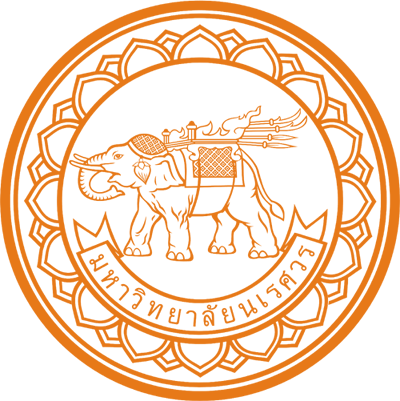 แบบฟอร์มสรุปผลการเสนอชื่อผู้สมควรดำรงตำแหน่งประธานส่งเสริมกิจการมหาวิทยาลัยลงวันที่ 7 ธันวาคม 2565 เรียน	ประธานคณะกรรมการกลั่นกรองการเสนอชื่อประธานกรรมการส่งเสริมกิจการมหาวิทยาลัย		ตามที่ คณะกรรมการกลั่นกรองเสนอชื่อประธานกรรมการส่งเสริมกิจการมหาวิทยาลัยได้มีมติมอบให้คณะ/วิทยาลัย/สำนัก หรือหน่วยงานอื่นที่มีฐานะเทียบเท่าคณะ ดำเนินการเสนอชื่อผู้สมควรดำรงตำแหน่งประธานคณะกรรมการส่งเสริมกิจการมหาวิทยาลัย ในวันที่ 7 ธันวาคม 2565 นั้น		บัดนี้ การเสนอชื่อผู้สมควรดำรงตำแหน่งประธานกรรมการส่งเสริมกิจการมหาวิทยาลัย
ได้เสร็จสิ้นลงแล้ว และผลการเสนอชื่อปรากฏว่า มีผู้มีสิทธิ์เสนอชื่อทั้งหมด 		จำนวน .............ราย มาแสดงตนขอใช้สิทธิ์เสนอชื่อ 	จำนวน .............ราย  มีผู้ได้รับการเสนอชื่อ 		จำนวน .............ราย ประกอบด้วย................................................................................................................................................................................................................................................................................................................................................................................................................................................................................................................................................................................................................................................................................................................................................................................................................................................................................................................................................................................................................................................................................................................................................................................................................................................................................................................................................................................................................................................-2-จึงเรียนมาเพื่อโปรดทราบและขอรับรองว่าข้อความดังกล่าวข้างต้นเป็นจริงทุกประการ			ลงชื่อ						สักขีพยาน(					)			ลงชื่อ						สักขีพยาน(					)			ลงชื่อ						สักขีพยาน(					)หมายเหตุ : 	เมื่อสิ้นสุดการเสนอชื่อให้คณะ/วิทยาลัย/สำนัก หรือหน่วยงานอื่นที่มีฐานะเทียบเท่าคณะดำเนินการสรุปรายชื่อผู้ที่ได้รับการเสนอชื่อทั้งหมดแล้วนำเสนอที่ประชุมคณะกรรมการประจำส่วนงาน 
หรือคณะกรรมการบริหารส่วนงานเพื่อพิจารณาคัดเลือกรายชื่อดังกล่าวไม่เกิน 2 รายชื่อ 	กรณีบัณฑิตวิทยาลัยให้นำเสนอที่ประชุมคณะกรรมการบริหารบัณฑิตวิทยาลัยเพื่อพิจารณาคัดเลือกรายชื่อดังกล่าว 	กรณีสำนักหอสมุด สำนักงานอธิการบดี และสำนักงานสภามหาวิทยาลัย ให้นำเสนอที่ประชุมคณะกรรมการประจำสำนักงาน เพื่อพิจารณาคัดเลือกรายชื่อดังกล่าว ไม่เกิน 2 รายชื่อพร้อมกับส่งรายชื่อ พร้อมประวัติและผลงาน ไปที่ฝ่ายกิจการสภามหาวิทยาลัย สำนักงานสภามหาวิทยาลัย อาคารสำนักงานอธิการบดี ชั้น 1 มหาวิทยาลัยนเรศวร ภายในวันศุกร์ที่ 23 ธันวาคม 2565